                                                                                                   ПРОЕКТ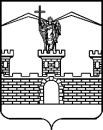 АДМИНИСТРАЦИЯ ЛАБИНСКОГО ГОРОДСКОГО ПОСЕЛЕНИЯЛАБИНСКОГО РАЙОНАП О С Т А Н О В Л Е Н И Еот									                      № г.ЛабинскОб утверждении Методических рекомендаций о выдаче бытовой характеристики с места жительства для органов территориального общественного самоуправления Лабинского городского поселения  Лабинского района	В целях улучшения качества работы органов территориального общественного самоуправления с населением в вопросах выдачи бытовых характеристик с места жительства, на основании статьи 16 Устава Лабинского городского поселения  Лабинского городского поселения Лабинского района, п о с т а н о в л я ю:	1. Утвердить Методические рекомендации о выдаче бытовой характеристики с места жительства для органов территориального общественного самоуправления Лабинского городского поселения  Лабинского района (прилагаются).	2. Отделу по организационной работе администрации Лабинского городского поселения  Лабинского района (Демидова) довести до сведения органов территориального общественного самоуправления данное постановление.          3. 	Отделу делопроизводства администрации (Переходько)                     настоящее постановление опубликовать на сайте «Лабинск-официальный» по адресу: http://лабинск-официальный.рф и разместить на официальном сайте администрации Лабинского городского поселения Лабинского района http://www.labinsk-city.ru в информационно-телекоммуникационной сети «Интернет».          4.  Контроль за исполнением настоящего постановления возложить на заместителя главы администрации Лабинского городского поселения  Лабинского района А.А. Симирикова.         5. Постановление вступает в силу со дня его опубликования.Глава администрацииЛабинского городского поселения  			       А.Н. МатыченкоУТВЕРЖДЕНОпостановлением администрации Лабинского городского поселения Лабинского района                                                                                      от                   №Методические рекомендации о выдаче бытовой характеристики с места жительства для органов территориального общественного самоуправления Лабинского городского поселения  Лабинского района1. Общие положения	1.1. Данные Методические рекомендации о выдаче бытовой характеристики с места жительства (далее – характеристика) для органов территориального общественного самоуправления Лабинского городского поселения  Лабинского района (далее Методические рекомендации) разработаны в целях улучшения качества работы органов территориального общественного самоуправления с населением в вопросах выдачи бытовых характеристик с места жительства, а также стандартизации данного вида документа.	1.2. Методические рекомендации устанавливают основания и порядок выдачи характеристик органами территориального общественного самоуправления Лабинского городского поселения  Лабинского района (далее – ТОС).2. Основания для выдачи характеристики	2.1. Характеристика – документ, в котором отражаются личные качества человека, в отношении которого составляется характеристика. Нет законодательных норм, которые бы предъявляли к ней определенные требования, либо указывали, для чего она нужна.	2.2. Основанием для выдачи характеристики служит устное обращение гражданина или письменный запрос из органов и учреждений.	2.3. Характеристика с места жительства может понадобиться: 2.3.1. Органам дознания или следствия при расследовании уголовных дел. Она может прояснить для следователя образ жизни гражданина, его окружение, а также личные качества по месту жительства, что может повлиять на сроки и качество расследования, а также определить, был ли мотив у данного лица.2.3.2. Суду при рассмотрении уголовного дела. В уголовном процессе решающей может стать любая деталь. 2.3.3. Органу опеки при рассмотрении вопроса об усыновлении. Личность будущего родителя играет огромную роль в принятии данного решения, особенно его бытовое поведение.2.3.4. Учебному заведению, куда собирается поступать абитуриент.3. Порядок выдачи характеристики3.1. Подготовить такой документ может лицо, наделенное полномочиями, либо человек, которому хорошо известна личность характеризуемого гражданина. Пример таких лиц – сосед, председатель ТСЖ, председатель домового комитета, председатель  квартального комитета, председатель ТОС Совета микрорайона.3.2. При написании следует соблюдать следующие нормы:3.2.2. Характеристика должна быть подготовлена от имени людей, живущих по соседству. Минимальное число соседей, согласившихся подписаться, должно составлять не менее двух человек.Предварительно нужно записать их точные адреса и паспортные данные. Имена соседей, а также их точные адреса и данные должны быть указаны в том же порядке, в каком они встречаются в самой характеристике. Подпись каждого упомянутого соседа обязательна. Не надо  брать характеристику от близких родственников - бабушки, тети, взрослых детей, иначе ее посчитают необъективной.3.2.3. Подобная характеристика пишется в свободной форме, от руки или печатным способом. Как правило, в ней содержится следующая информация:орган, который запросил характеристику (для кого она пишется);ФИО человека, о котором пойдет речь;информация, характеризующая данного человека:как характеризует себя в быту данное лицо, участвует ли в жизни жильцов данного дома или улицы, исполняет ли обязанность по уплате коммунальных услуг, есть ли жалобы от жильцов на нарушение им правил проживания в доме (если пишет председатель ТСЖ или председатель домового комитета);взаимоотношения с соседями, были ли конфликты (если пишут соседи);подпись лица (лиц), составивших характеристику.характеристика заверяется подписью и печатью председателя Совета ТОС микрорайона, либо подписями через нотариуса.3.3. Оформление характеристики.3.3.1. Характеристика оформляется на стандартном листе бумаги (желательно размером А4). Если это рукописный текст, то используется шариковая ручка с пастой синего цвета. С левой стороны нужно отступить не менее 2 сантиметров, сверху, снизу и с левого края – примерно 1,5, так как в дальнейшем характеристика будет подшиваться к делу.3.3.2. Заголовок располагается посередине. Слово «Характеристика», затем полное имя человека.Далее, заполняя строку с указанием адреса, нужно написать полную фамилию с инициалами. Также нужно указать дату рождения.3.3.3. Образцы характеристик:3.3.3.1 Образец № 1:ХАРАКТЕРИСТИКАна Иванова Ивана Ивановича, 1972 г.р., адрес проживания: г.Лабинск, ул.Ясная, дом № 32. 	Иванов Иван Иванович и его супруга Иванова Екатерина Александровна проживают по указанному адресу, начиная с 1990 года. За это время Иванов И.И. зарекомендовал себя как примерный гражданин, поддерживающий хорошие отношения как в семье, так и в общении с соседями.Принимает участие в общественных собраниях и требуемых работах, проводимых в доме и на прилегающих территориях. В конфликтных ситуациях с соседями не замечен, а напротив – дружелюбен и по возможности оказывает им помощь.Председатель квартального комитета № ___        подпись        ФИОПредседатель Совета ТОС МКР №___	подпись, печать   ФИО3.3.3.2. Образец № 2:ХАРАКТЕРИСТИКАна Афанасенко Павла Ивановича, дата рождения: 25.04.1979, место рождения: г. Курганинск,  адрес регистрации:адрес проживания: Афанасенко Павел Иванович проживает по данному адресу, начиная с 1993 года. За время проживания не был замечен в конфликтах с соседями. Афанасенко Павел Иванович женат и имеет дочь (2002 г.р). Соседи Архипова Мария Викторовна, проживающая по адресу:___ и Макаренко Илья Алексеевич, проживающий по адресу:____, отзываются об Афанасенко Павле Ивановиче положительно, характеризуя его, как вежливого, общительного и доброго человека. Афанасенко Павел Иванович поддерживает хорошие отношения с соседями, принимает участие в общественных делах и имеет хорошие семейные отношения. Принимает активное участие в воспитании ребенка. Подписи: Число: Дата:Подпись председателя Совета ТОС МКР № ___  			 ФИОПечать	3.3.3.3. Образец № 3:ХАРАКТЕРИСТИКАна _______________,  _____ года рождения, место рождения ___________, проживающего по адресу: город ________, улица ________, дом ___ , квартира __. Гр.________ проживает по указанному адресу с _____ года. За период проживания жалоб от соседей на него не поступало. Гр. ________ проживает с семьей: женой и дочерью ______ года рождения. По свидетельству соседей: гр. _________, проживающего по адресу: город ______, улица _______, дом ___, квартира ___ и гр. _________, проживающего по адресу: город ________, улица ______, дом ___, квартира , гр.___________ трудолюбив, общителен и вежлив.  В быту доброжелателен, отзывчив. У него крепкая семья, он занимается воспитанием дочери, содержит семью, активно участвует в общественной жизни дома. Подписи соседей: Дата:Подпись председателя Совета ТОС МКР № ___  			 ФИОПечатьЗаместитель главы администрации					А.А. Симириков